Общество с ограниченной ответственностью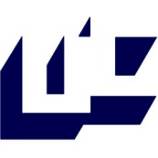 НАУЧНО-ИССЛЕДОВАТЕЛЬСКИЙ,  ПРОЕКТНО-КОНСТРУКТОРСКИЙ     И  ТЕХНОЛОГИЧЕСКИЙ  ИНСТИТУТВНИИЖЕЛЕЗОБЕТОН________________________________________________________________________Испытательный центр «НИЦстром» ООО «Институт ВНИИжелезобетон»  111141, Москва, ул. 2-я Владимирская, д. 62аПРОТОКОЛ  ИСПЫТАНИЙ № 03/11.2.1/36/2022-2г. Москва	25 апреля 2022 г.Наименование объекта испытанийСухие смеси полистиролбетона TermoWhite WD 100 и TermoWhite WD 70.ЗаказчикООО «ТермоВайт-Рус» Основание для проведения испытаний Договор-счёт № 03/11.2.1/36/2022 от 28.03.2022Цель испытанийОпределить прочность на сжатие при 10 %-ной относительной деформации образцов-кубов размером 100×100×100 мм полистиролбетона ThermoWhite WD 70 и ThermoWhite WD 100 в соответствии с требованиями ГОСТ EN 826-2011.Сведения об испытанных образцахЗаказчиком были предоставлены компоненты для изготовления образцов: сухая смесь на основе общестроительного цемента (сухая смесь TermoWhite WD 100), сухая смесь на основе белого портландцемента общестроительного назначения (сухая смесь TermoWhite WD 70) и пенополистирольные гранулы вторичной переработки пенополистирольных материалов путем дробления.Из предоставленных компонентов в рамках испытаний были изготовлены образцы-кубы размером 100×100×100 мм из полистиролбетона «ThermoWhite».Было изготовлено 2 состава полистиролбетона. Рецептура составов была задана Заказчиком и приводится в таблице 1.Таблица 1 – Рецептура полистиролбетонов «ThermoWhite»Методика изготовления образцовПриготовленную полистиролбетонную смесь уложили в формы размером 500×500×100 мм, при этом с помощью уплотнения обеспечили бездефектность готового материала.Условия твердения- С момента окончания формования до возраста 48 ч, материал хранили в формах в камере с нормальными условиями твердения: с температурой (20 ± 2) °С и относительной влажностью воздуха (95 ± 5) %;- В возрасте 48 ч затвердевший полистиролбетон извлекли из форм и поместили снова в камеру с нормальными условиями твердения до достижения возраста 28 сут.Подготовка образцовПри достижении полистиролбетоном 28 суток из призм 500×500×100 мм были вырезаны без увлажнения образцы в форме кубов с ребром 100 мм. Для каждого состава изготовили по 7 образцов кубов, при этом для случайно выбранных трех образцов опорные грани были дополнительно выровнены с помощью нанесения слоя быстротвердеющего материала толщиной не более 5 мм и прочностью к моменту испытания не менее ожидаемой прочности материала образца. Опорные грани при испытании на сжатие образцов-кубов выбирали так, чтобы сжимающая сила при испытании была направлена перпендикулярно его лицевым граням (по ГОСТ EN 826-2011).Образцы подлежали испытаниям в состоянии естественной влажности. Такое влажностное состояние образцов достигалось выдерживанием (кондиционированием) при температуре (23±2) °С и относительной влажности воздуха (50±5)% (что соответствует требованиям ГОСТ EN 826-2011) в течение 8 суток до достижения постоянной массы, когда разница 2-х последующих взвешиваний отличалась не более чем на 0,1%, взвешивание осуществлялось с периодичностью раз в 24 часа).Проведение испытанияИспытание образцов проводилось согласно требованиям ГОСТ EN 826-2011.Образец помещают строго по центру между двумя параллельными опорными плитами испытательной машины. Образец подвергают действию предварительного сжимающего давления, равного (250 + 10) Па.Образцы нагружали при постоянной скорости движения подвижной плиты испытательной машины 10 мм/мин, согласно требованиям ГОСТ EN 826-2011. Образцы нагружали до момента достижения относительной деформации, равной 10 %.Обработка результатовРасчёт прочности полистиролбетона производился согласно требованиям ГОСТ EN 826-2011.Прочность на сжатие при 10 %-ной относительной деформации. полистиролбетона 𝜎10, МПа, вычисляют с точностью до 0,1 МПа по формулеГде F10 - сила, соответствующая относительной деформации образца, равной 10 %;А0- первоначальная площадь поперечного сечения образца, мм2.10-3- коэффициент пересчёта Па в кПа.Результат вычисления округляют до 0,1 кПа.Среднюю прочность на сжатие при 10%-ной относительной деформации полистиролбетона в серии образцов определяют как среднеарифметическое значение всех испытанных образцов серии.Результаты испытанийТаблица 2. Результаты испытаний образцов пенополистиролбетона размером 10,0×10,0×10,0 мм по ГОСТ EN 826-2011Примечания1Условное обозначение испытываемых образцов: «1» – полистиролбетон ThermoWhite WD 70, «2» –полистиролбетон ThermoWhite WD 100, вторая цифра обозначает номер образца. Буква «В» обозначает обработку опорных граней выравнивающим составом, буква «Н» обозначает, что опорные грани не обработаны выравнивающим составом.2Характеристики образцов (масса, размеры, средняя плотность, влажность) определены до обработки граней выравнивающим составом. Заведующий лабораторией ХД и МБ, к.х.н                                                            Г.И. КапаевВедущий технолог лаборатории ХД и МБ                                                              Ю.В. КалашниковИнженер-технолог лаборатории ХД и МБ                                                              Д.М. РыбаковУТВЕРЖДАЮ:Исполнительный директор	ООО «Институт ВНИИжелезобетон» _______________ Д.И. Сергеев«____»______________2022 г.УТВЕРЖДАЮ:Руководитель ИЦ «НИЦстром» ООО «Институт ВНИИжелезобетон» _______________ А.А. Сафонов «____»______________2022 г. № составаНаименование полистиролбетона и сухой смеси для его приготовленияРасход компонентаРасход компонентаРасход компонента№ составаНаименование полистиролбетона и сухой смеси для его приготовления Сухая смесь , кгПенополистирольные гранулы, м3Вода, л1TermoWhite WD 70 501,1322TermoWhit WD 100 e651,140Датаизго-тов-ления Мар-киров-ка образ-ца1Норми-руемые харак-терис-тики проч-ности, кПаНорми-руемые характе-ристики плотно-сти, кг/м3Дата испы-танияХарактеристика образца2Характеристика образца2Характеристика образца2Характеристика образца2Результаты испытанийРезультаты испытанийРезультаты испытанийДатаизго-тов-ления Мар-киров-ка образ-ца1Норми-руемые харак-терис-тики проч-ности, кПаНорми-руемые характе-ристики плотно-сти, кг/м3Дата испы-танияМасса, гРазмеры, смСредняя плот-ность, кг/м3Влаж-ность, %Сила, соответству-ющая относитель-ной деформации образца, равной 10 %, НПрочность на сжатие при 10%-ной относитель-ной деформации образца, кПаСредняя прочность на сжатие при 10 %-ной относи-тельной деформа-ции в серии, кПа12345678910111203.03.20221/1/В80708.04.20228310,1×9,9×9,9849,841241,242,303.03.20221/2/В80708.04.20228010,1×10,0×10,0799,641541,142,303.03.20221/3/В80708.04.20225610,1×10,0×10,05510,045044,642,303.03.20222/1/В701008.04.202210810,2×10,1×9,91069,066064,167,603.03.20222/2/В701008.04.20221139,9×9,9×10,01158,768369,767,603.03.20222/3/В701008.04.20221119,9×9,9×10,01138,967468,967,603.03.20221/1/Н80708.04.20228310,1×9,9×9,9839,133433,432,703.03.20221/2/Н80708.04.20228410,0×10,0×9,9849,636136,232,703.03.20221/3/Н80708.04.20228910,1×9,9×10,1889,428228,232,703.03.20221/4/Н80708.04.2022869,7×10,0×10,1889,931933,032,703.03.20222/1/Н701008.04.20221059,9×10,0×10,010610,062363,061,703.03.20222/2/Н701008.04.20221049,9×9,9×10,01069,759060,361,703.03.20222/3/Н701008.04.20221039,9×10,0×10,01049,057458,061,703.03.20222/4/Н701008.04.20221079,9×10,0×9,91109,364065,361,7